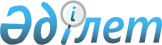 О внесении изменения в постановление Правительства Республики Казахстан от 28 июня 2018 года № 391 "Об утверждении Правил признания отходов, образовавшихся в результате уничтожения товаров, непригодными для их дальнейшего коммерческого использования"
					
			Утративший силу
			
			
		
					Постановление Правительства Республики Казахстан от 4 июня 2021 года № 383. Утратило силу постановлением Правительства Республики Казахстан от 2 августа 2023 года № 633
      Сноска. Утратило силу постановлением Правительства РК от 02.08.2023 № 633 (вводится в действие по истечении десяти календарных дней после дня его первого официального опубликования).
      Правительство Республики Казахстан ПОСТАНОВЛЯЕТ:
      1. Внести в постановление Правительства Республики Казахстан от 28 июня 2018 года № 391 "Об утверждении Правил признания отходов, образовавшихся в результате уничтожения товаров, непригодными для их дальнейшего коммерческого использования" следующее изменение:
      в Правилах признания отходов, образовавшихся в результате уничтожения товаров, непригодными для их дальнейшего коммерческого использования, утвержденных указанным постановлением:
      пункт 3 изложить в следующей редакции:
      "3. Днем признания отходов, образовавшихся в результате уничтожения товаров, непригодными для их дальнейшего использования признается дата, указанная в акте уничтожения товаров, по форме, утвержденной уполномоченным органом в сфере таможенного дела.". 
      2. Настоящее постановление вводится в действие по истечении десяти календарных дней после дня его первого официального опубликования.
					© 2012. РГП на ПХВ «Институт законодательства и правовой информации Республики Казахстан» Министерства юстиции Республики Казахстан
				
      Премьер-МинистрРеспублики Казахстан 

А. Мамин
